Федеральное государственное казенное общеобразовательное учреждение «Московский кадетский корпус «Пансион воспитанниц Министерства обороны Российской Федерации»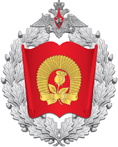 Положениео Фестивале-конкурсе проектных работ, посвящённом Году российского кино1. Общие положения1.1. Настоящее положение утверждает порядок организации и проведения Фестиваля-конкурса проектных работ, посвящённого Году российского кино (далее Фестиваль), его педагогическое сопровождение и организационно-методическое обеспечение, порядок участия в Фестивале и определение победителей.1.2. Учредителем Фестиваля является администрация МКК «Пансион воспитанниц МО РФ» при поддержке Попечительского совета ФГКОУ «МКК «Пансиона воспитанниц МО РФ».1.3. Общее руководство проведением Фестиваля и его организационное обеспечение осуществляет организационный комитет (далее – Оргкомитет Фестиваля).1.4. Цели и задачи Фестиваля:Цель Фестиваля - выявление и поддержка одаренных воспитанниц, их интеллектуальное и творческое развитие через организацию практической, исследовательской, проектной деятельности в различных областях знаний.Задачи Фестиваля:- расширение и углубление знаний воспитанниц о культурном наследии отечественного кинематографа; об особенностях процесса кинопроизводства и развития киноиндустрии;- развитие познавательного интереса и воспитание уважения к отечественному кино;- популяризация творческих работ выдающихся режиссеров и актеров отечественного кинематографа;- развитие способностей воспитанниц и формирование навыков проектной и исследовательской деятельности в процессе их интеллектуального творчества;- создание открытой развивающей среды, способствующей усвоению гуманистических форм общественного взаимодействия, культурных традиций, творческого и социального самовыражения, направленного на самостоятельное познание.2. Порядок организации и проведения Фестиваля2.1. Фестиваль проводится в 2 этапа:1 этап – отборочный, в рамках которого членами экспертной комиссии проводится выбор лучших работ, по 3 работы в каждом тематическом направлении.2 этап – заключительный, в рамках которого организуется показ проектов в рамках выставки или показа на сцене, подведение итогов и торжественное награждение победителей.2.2. Для организационно-методического обеспечения проведения Фестиваля создается оргкомитет, который утверждается начальником Пансиона воспитанниц МО РФ.2.3 Оргкомитет:- готовит нормативные документы, регламентирующие проведение Фестиваля;- доводит до сведения педагогов и участников, членов экспертной комиссии все документы по организации Фестиваля;- планирует и организует работу Фестиваля;- формирует состав экспертной комиссии Фестиваля. В состав экспертной комиссии включаются независимые эксперты (представители отечественной киноиндустрии), преподаватели Пансиона.- принимает замечания, вопросы, предложения по организации Фестиваля;- готовит материалы для церемонии награждения победителей; - представляет учредителям Фестиваля отчет по итогам его проведения.2.4. Экспертная комиссия: - определяет регламент выступления участников проектной работы;- на I этапе Фестиваля участвует в выборе лучших работ для заключительного этапа;-  на II этапе определяет победителей и призеров Фестиваля.2.5. Руководители проектных работ:-организуют руководство деятельностью воспитанниц в ходе подготовки проектной работы;- планируют деятельность воспитанниц на всех этапах подготовки проекта;- оказывают консультативную, методическую, педагогическую помощь в подготовке проекта;- совместно с воспитанницами определяют тему, форму представления проекта и осуществляют подготовку его защиты.2.6. Сроки проведения Фестиваля:- Фестиваль проводится 1 декабря 2016 года.- оргкомитет имеет право изменить дату, но не позднее, чем за месяц до проведения Фестиваля.3. Порядок участия в Фестивале3.1. Участниками Фестиваля являются воспитанницы Пансиона МО РФ 5-11 классов;3.2. Участниками Фестиваля осуществляется выполнение индивидуальной или групповой (3–7 человек) проектной работы под руководством педагога-куратора или группы педагогов.3.3. Название проектной работы не должно повторять названия тематического направления, в рамках которых представлена работа.3.4. При составлении заявки на участие в Фестивале список участников проекта составляется с учётом индивидуального вклада каждого.3.5. На Фестиваль принимаются проекты, соответствующие темам, и номинациям, представленным в данном Положении.3.6. Не принимаются проектные работы реферативного характера, то есть полученные теоретические знания и сведения должны быть переработаны и стать основой создания продукта проектной деятельности.3.7. Представленные на Конкурс материалы не рецензируются.3.8. Оценка проектной работы проводится по 5- бальной системе.3.9. Победители Фестиваля проектных работ определяются на основании результатов общей оценки членов комиссии, которые заносятся в итоговую таблицу результатов, представляющую собой ранжированный список названий проектов, расположенных по мере убывания набранных ими балов.3.10. Победители Фестиваля награждаются соответствующими дипломами. Образцы дипломов утверждается оргкомитетом Фестиваля. Педагогические работники, подготовившие победителей Фестиваля, получают Благодарности от руководства Пансиона воспитанниц МО РФ.4. Требования к конкурсным работам4.1. Работы предоставляются по следующим тематическим направлениям:- «География русского кино».- «С книжных страниц – на большой экран».- «Великие изобретения в области киноиндустрии».- «От кинофантастики – к научным открытиям».- «Каждый хороший фильм – про меня».-«Лучшие актеры кино - дети и животные».-«Словарь кино».-«Гримёр и его творение».- «Любимый кинообраз». - «Люди за кадром».- «Кинотрюки».- «Законы мультипликации».- «Музыка кино».- «Костюмированное кино».- «История, запечатленная в кадре».- «Легенды отечественного кино».4.2. Формы представления проектов:- Выставка (картин, фото, творческих работ и т.д.).- Дефиле.- Виртуальная выставка.- Инсталляция.- Газета, журнал.- Плакат, стенд.- Игра (Викторина, праздник и др. мероприятие).- Коллекция.- Макет (конструкции, технического устройства, и т.д.).- Творческое выступление.- Мультимедийный продукт (видео-, аудио-, анимация и т.д.)- Дизайн-продукт. - Справочник.- Серия иллюстраций.- Литературное произведение.- Экскурсионный маршрут.- Стендовый доклад с представлением наглядных результатов (например, соц. опроса) в виде диаграмм, графиков.4.3. Номинации проектов:1. Монопредметный проект – проект в рамке одного школьного предмета (одной учебной дисциплины).2. Межпредметный проект – проект, предполагающий использование знаний и умений по двум и более школьным предметам (учебным дисциплинам). 3. Надпредметный проект – проект вне школьного предмета, или на стыках различных областей знаний (например, в области культурологии, социологии, психологии, астрономии, футорологии, экономики, экологии и т.д.) 4. Творческий проект – проект, представленный в форме литературного произведения, художественного слова, произведения изобразительного, музыкального, театрального, декоративно-прикладного, хореографического искусства, киноискусства.5. Игровой интерактивный проект – проект, представленный в форме мероприятия (игра, состязание, викторина, экскурсия и т.п.)4.4. Заявка на участие в Фестивале проектов оформляется следующим образом:Титульный лист, на котором представлены: - название проекта;- фамилия и имя участников (полностью), класс;- Ф.И.О. руководителя проекта, должность;Введение- тематическое направление проекта (из тех, которые указаны в данном Положении в пункте 4.1.);- номинация проекта (из тех, которые указаны в данном Положении в пункте 4.3.);- форма проекта;- оборудование и условия, необходимые для демонстрации проекта (стенд, стол, сцена и аппаратура, техническое оборудование и т.д.)- указывается время, отведенное на показ или защиту проекта: для творческих и игровых интерактивных проектов – до 7 минут; для защиты в рамках выставки – не более 5 минут; проекты, выполненные в форме мультимедийного продукта (видео, анимация, аудио, клип и т.п.), по времени не должны превышать 10 минут.4.5. Паспорт проекта:- заявка;- краткая аннотация проекта;- постановка проблемы или вопроса (1-2 предложения);- цели и задачи проекта;- стратегия достижения поставленных целей и задач (не более 5 предложений);- ожидаемые результаты и их практическая значимость (не более 5 предложений).4.5. Работы, представленные на Конкурс, оцениваются по следующим критериям:– соответствие выбранной темы и проектного продукта;– эстетичность оформления работы, качество презентации проекта;– получение предполагаемого результата, позволяющего оценить эффективность работы;– оптимальность сроков выполнения проекта;– возможность дальнейшего развития проекта, технологичность;– наличие партнёрских организаций, привлечённых к возможной реализации проекта (коммерческие и некоммерческие организации, предприятия, представители бизнес-сообщества, СМИ);– общественная значимость, полезность проекта;– уровень сложности и степень самостоятельности выполнения, соответствующие возрасту исполнителей проекта;– культура публичного выступления в ходе защиты или показа проекта.